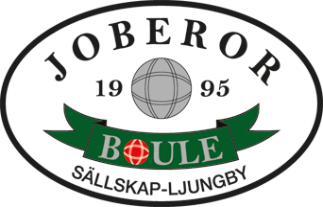 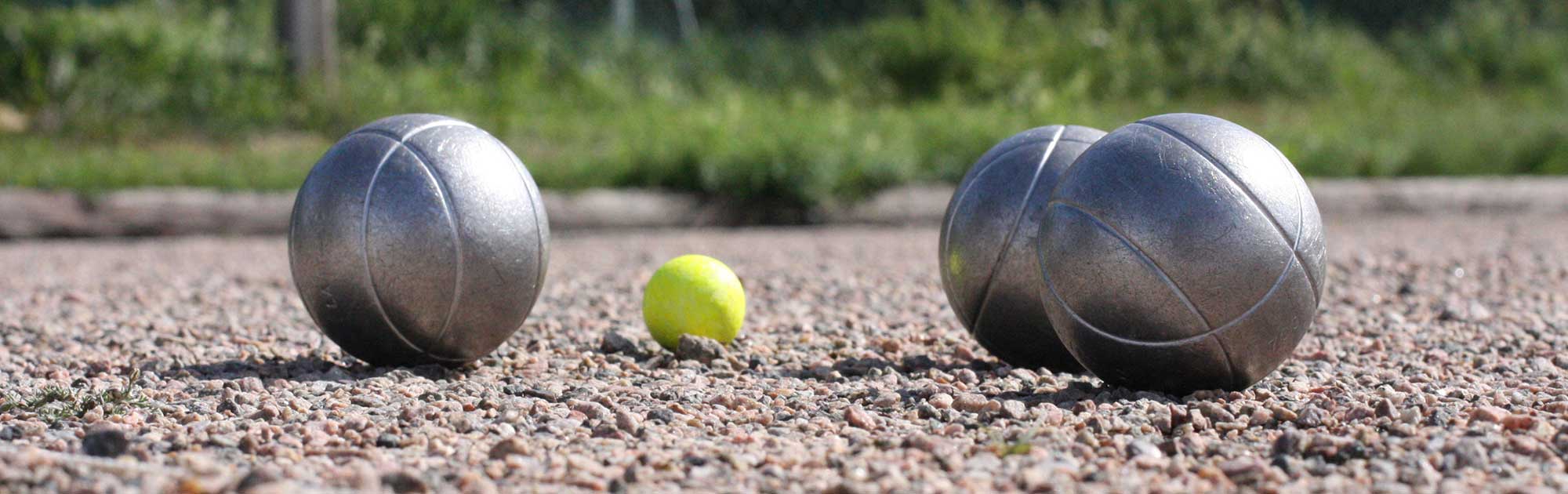 Inbjudan till Midsommarboule 2022.Tisdagen den 21 juni kl. 9.00Vid de nybyggda banorna Berghem.5 serier monrad klass V+60. Max. 40 lag.Kostnad 100 kr per deltagarePriser till de 5 bäst placerade lagen.Samling kl. 8,30Fika och korv kommer att finnas på plats.Anmälan på mail till pappa.rolf@hotmail.com      SENAST DEN 14 juni.Frågor? Ring Rolf tel. nr. 070 7421426 VÄLKOMNA!